Ruff Life Rescue & Rehabilitation, Inc.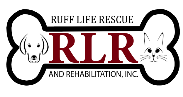 ADOPTION  APPLICATIONThank you for considering adoption!  Before you decide to adopt a pet, please consider the time, effort and funds necessary to properly maintain an animal.  Responsible pet ownership requires a commitment to provide care and companionship for the life of the animal.  The decision to adopt a pet is an important one.  In order to insure that you and your pet will be happy for years to come, we need to take time to discuss your and the animal’s individual needs and personality traits.  Please take a few moments to carefully read and complete this application. Please note there are no wrong answers. This is to ensure that the cat/dog you are interested in is a good fit for you and your home.To qualify for adoption, you must:•   Be at least 21 years old and have a valid driver's license or state Identification Card stating your current address•   Have the knowledge and consent of a landlord, if relevant•   Be able and willing to spend the time and money necessary to provide medical treatment, proper nourishment, care, and training for a petPlease note: We reserve the right to refuse adoption to anyone.  Please be advised that we will not adopt to persons who mislead or fail to provide accurate information on this application.Name of Animal Applying For: ___________________________________  Dog or Cat? ______________How did you hear about us? ______________________________________________________________Have you ever been to one of our events? _____   If yes, which one/s? ___________________________Personal InformationFull Name  ____________________________________________________________  Date of Birth ____________________Address (Street)_________________________________(City) ____________________	(State) _______(Zip) ____________How long at this address: _____ (Yrs.)     *If less than 2 years, list previous addresses for past 7 years:  _____________________________________________________________________________________________________Primary Phone _____________________________________   Driver License # ________________________________Email Address:  ____________________________________________________________________________________Spouse/Partner Full Name:  _____________________________________________  Date of Birth ____________________Address (Street) ________________________________(City) ____________________ (State) _______ (Zip) ____________How long at this address: _____ (Yrs.)     *If less than 2 years, list previous addresses for past 7 years:  __________________________________________________________________________________________________Primary Phone _____________________________________   Driver License # _________________________________ Email Address:  _____________________________________________________________________________________**If you rent, please give landlord’s name and phone number:  _________________________________________________               (By providing this information you are allowing us to contact your landlord.  Please inform them of this call so they will speak with us)Family & HousingList all members living in the household (names/ages/relationship to you).Current & Past PetsPlease list all of your current pets and pets owned in the past 5 years  *Please use back of application if you run out of space. We require all other animals in your home be up to date on vaccinations.VeterinarianPlease list veterinarian that has seen your pets, both past and present.  If no vet, please contact local vets to be sure they are accepting new patients (many are not at this time).  List veterinarian you plan to use if none currently.Veterinarian/Clinic Name:  _____________________________________________________________________________________Clinic Address:          ___________________________________________________________________________________________Clinic Phone:             ___________________________________________________________________________________________(By providing us with this information, you are allowing us to call your vet.   Please call your vet and ask them to authorize the release of information to us)General InformationHave you ever surrendered a pet?     ___Yes       ___NoIf so, why? _________________________________________________________________________________________Have you ever had a pet euthanized?        ___Yes       ___NoIf so, why?  ________________________________________________________________________________________Have you ever lost a pet to an accident?        ___Yes       ___NoIf so, explain:  ______________________________________________________________________________________Does anyone in the family have a known allergy to cats/dogs?          ___Yes       ___NoHow do you discipline your pets and why?  ______________________________________________________________Where will the cat/dog spend the day? (Describe)  ____________________________________________________________Where will the cat/dog spend the night? (Describe) ___________________________________________________________Number of hours per day (average) cat/dog will spend alone?  _________________________________________________Who will have primary responsibility for this cat/dog's daily care?  ______________________________________________Who will have financial responsibility for this cat/dog?  _______________________________________________________Do you agree to provide regular health care by a Licensed Veterinarian?    ___Yes   ___NoDo you agree to keep the cat/dog as an indoor cat/dog?   __Yes    __NoFor cats, do you plan to declaw?  ___Yes   ___ No	If Yes, why? _____________________________________________For dogs, when outside, how do you plan to supervise it?  __________________________________________________  Do you have a fenced yard?       ___Yes       ___No	Height: ___________Do you agree to contact us if you can no longer keep this cat/dog?   ___Yes    ___No Are you willing to let a representative visit your home by appointment?   ___Yes    ___NoPersonal ReferencesPlease list 2 people who are familiar with both you and your pets.  Provide only 1 relative.  List a non-relative for 2nd reference not in the same household.Name:  ____________________________________________________________________________________________Address:  __________________________________________________________________________________________Phone:  ___________________________________________________________________________________________Relationship (relative, neighbor, friend, etc.):  ____________________________________________________________Name:  ____________________________________________________________________________________________Address:  __________________________________________________________________________________________Phone:  ___________________________________________________________________________________________Relationship (relative, neighbor, friend, etc.):  ____________________________________________________________I certify that the above information is true and correct to the best of my knowledge. I also acknowledge falsification of the above can result in my being denied adoption of an animal or, if an animal has been adopted to me, the return of that animal to Ruff Life Rescue and Rehabilitation, Inc.  I agree to have this dog/cat reside INSIDE my home as a pet. I will provide it with quality dog/cat food, plenty of fresh water, indoor shelter, affection, annual physical examination and vaccinations under the supervision of a licensed Veterinarian._________________________________________________	_____         ________________________________________________(Signature)                                                                                                             (Date)______________________________________________________         ________________________________________________	RLR Witness                                                                                                           (Date)	Return Application to: 	 Email: rufflifeadoptions@gmail.com NameAgeRelationshipOther Info (optional)Dog or Cat Breed Name Age M/F Spayed/Neutered Living or Deceased (reason) 